INSTRUCTIONS:  Submit this form when making an initial application for approval of Invasive Cardiovascular Services.  Submit the completed form to:Licensure CoordinatorDepartment of Public HealthDivision of Health Care Facility Licensure & Certification99 Chauncy St., 11th FloorBoston, MA  02111Check all services for which the hospital is seeking approval (check all that apply):☐ Diagnostic Cardiac Catheterization☐ Diagnostic/Interventional Cardiac Catheterization☐ Pediatric Cardiac Catheterization☐ ElectrophysiologyDirectionsIn support of the attestation statement completed on p. 1 of this form, the following areas of state regulation must be addressed to obtain approval for a licensed hospital to operate Invasive Cardiovascular Services. Cardiac catheterization procedures shall not be performed in a satellite facility or a freestanding clinic.  Complete the appropriate column to indicate the compliance status for each item as of the date this form is completed: 	Yes: Place a check in this box for items currently in compliance.No: Place a check in this box for items not in compliance and for which the following have been submitted, subject to the Department’s approval:Additional documentation in support of future compliance (including a proposed timeline); and/orA waiver request demonstrating the following:That compliance will cause hardship;That non-compliance will not jeopardize the health or safety of patients; andConditions in place to mitigate non-compliance.DEPARTMENT OF PUBLIC HEALTHDIVISION OF HEALTH CARE FACILITY 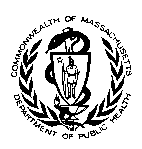 LICENSURE & CERTIFICATION99 Chauncy StreetBoston, MA  02111Invasive Cardiovascular ServicesClinical Information & Attestation FormCONTACT INFORMATIONHospital Name:Hospital Name:Hospital Address:Hospital Address:Telephone #:Fax #:Hospital Contact Person:Hospital Contact Person:Hospital Contact Person:Title:Title:Telephone #:Telephone #:Telephone #:Email:Email:ATTESTATION of COMPLIANCEBased upon full review of the licensure requirements at 105 CMR 130.900-.982, I attest that the above-named Hospital:Based upon full review of the licensure requirements at 105 CMR 130.900-.982, I attest that the above-named Hospital:Based upon full review of the licensure requirements at 105 CMR 130.900-.982, I attest that the above-named Hospital:☐Is operating an existing service in full compliance with the requirements at 105 CMR 130.915 as of March X, 2017; orIs operating an existing service in full compliance with the requirements at 105 CMR 130.915 as of March X, 2017; or☐Is a new program with capacity to be in full compliance with the requirements at 105 CMR 130.915;Is a new program with capacity to be in full compliance with the requirements at 105 CMR 130.915;and that all of the information provided in this document and supporting documentation is accurate and complete; that the Applicant is aware that the Department must be notified of any change in information, and that all other applicants, if any, have received copies of the application.and that all of the information provided in this document and supporting documentation is accurate and complete; that the Applicant is aware that the Department must be notified of any change in information, and that all other applicants, if any, have received copies of the application.and that all of the information provided in this document and supporting documentation is accurate and complete; that the Applicant is aware that the Department must be notified of any change in information, and that all other applicants, if any, have received copies of the application.Signature of Hospital’s authorized representativeSignature of Hospital’s authorized representativeDateTyped/printed name of Hospital’s authorized representativeTyped/printed name of Hospital’s authorized representativePROGRAM COMPLIANCEGENERAL SERVICE REQUIREMENTS – APPLICABLE TO ALL HOSPITALSGENERAL SERVICE REQUIREMENTS – APPLICABLE TO ALL HOSPITALSGENERAL SERVICE REQUIREMENTS – APPLICABLE TO ALL HOSPITALSGENERAL SERVICE REQUIREMENTS – APPLICABLE TO ALL HOSPITALSGENERAL SERVICE REQUIREMENTS – APPLICABLE TO ALL HOSPITALSYesNo105 CMR 130.900-.982 Requirement105 CMR 130.900-.982 RequirementSTAFFSTAFFSTAFFSTAFFSTAFFYesNoPhysician DirectorPhysician DirectorPhysician Director	[130.940(A)]The hospital has designated a licensed physician director who shall have responsibility for the cardiac catheterization service.Physician Director	[130.940(A)]The hospital has designated a licensed physician director who shall have responsibility for the cardiac catheterization service.Physician Director – Board Certification	[130.940(A)(1)]The physician director of the cardiac catheterization service that performs diagnostic procedures is board-certified in cardiovascular disease, and has training and experience in cardiac catheterization. Physician Director – Board Certification	[130.940(A)(1)]The physician director of the cardiac catheterization service that performs diagnostic procedures is board-certified in cardiovascular disease, and has training and experience in cardiac catheterization. Physician Director - Operation and Management	[130.940(B)]The physician director of the service is responsible for the operational management of the environment and equipment.Physician Director - Operation and Management	[130.940(B)]The physician director of the service is responsible for the operational management of the environment and equipment.Physician Director - Policies and Procedures	[130.940(B)]The physician director of the service has developed and implemented policies and procedures that include, at a minimum: Physician Director - Policies and Procedures	[130.940(B)]The physician director of the service has developed and implemented policies and procedures that include, at a minimum: Patient selection and exclusion criteria based on nationally accepted published guidelines of the American College of Cardiology/American Heart Association and the Heart Rhythm Society.Patient selection and exclusion criteria based on nationally accepted published guidelines of the American College of Cardiology/American Heart Association and the Heart Rhythm Society.Establishment and implementation of a quality assessment and performance improvement program.Establishment and implementation of a quality assessment and performance improvement program.Physician Director - Credentialing	[130.940(C)]The physician director of the invasive cardiology service, with the hospital administration, has established criteria for granting privileges to licensed physicians to perform cardiac catheterization procedures and will review and make recommendations regarding the applications for those privileges.Physician Director - Credentialing	[130.940(C)]The physician director of the invasive cardiology service, with the hospital administration, has established criteria for granting privileges to licensed physicians to perform cardiac catheterization procedures and will review and make recommendations regarding the applications for those privileges.PhysiciansPhysiciansPhysicians	[130.940(D)]The cardiac catheterization/electrophysiology service has on staff at least two physicians who are board-certified in cardiovascular disease and fully credentialed members of the hospital staff. Physicians	[130.940(D)]The cardiac catheterization/electrophysiology service has on staff at least two physicians who are board-certified in cardiovascular disease and fully credentialed members of the hospital staff. Physicians	[130.940(D)]Each cardiac catheterization/electrophysiology physician is fully credentialed members of the hospital staff.Physicians	[130.940(D)]Each cardiac catheterization/electrophysiology physician is fully credentialed members of the hospital staff.Privileges	[130.940(D)(2)]The hospital has specifically defined the qualifications necessary for privileges to perform diagnostic and interventional/electrophysiology services.Privileges	[130.940(D)(2)]The hospital has specifically defined the qualifications necessary for privileges to perform diagnostic and interventional/electrophysiology services.AssistantsAssistantsAssistants	[130.940(E)]At least two persons assist the physician during the performance of all cardiac catheterization and electrophysiology procedures.Assistants	[130.940(E)]At least two persons assist the physician during the performance of all cardiac catheterization and electrophysiology procedures.Assistants-RN, NP, PA	[130.940(E)]At least one assistant is either a registered nurse, nurse practitioner or physician assistantAssistants-RN, NP, PA	[130.940(E)]At least one assistant is either a registered nurse, nurse practitioner or physician assistantAssistants-Equipment	[130.940(F)]Appropriate staff is available to ensure all electronic and mechanical equipment is regularly checked and maintained in safe working order.Assistants-Equipment	[130.940(F)]Appropriate staff is available to ensure all electronic and mechanical equipment is regularly checked and maintained in safe working order.Assistants-Vascular Surgery	[130.940(G)]A physician who has medical staff privileges in vascular surgery is available for consultation to the cardiac catheterization service staff consistent with written guidelines developed by the hospital.Assistants-Vascular Surgery	[130.940(G)]A physician who has medical staff privileges in vascular surgery is available for consultation to the cardiac catheterization service staff consistent with written guidelines developed by the hospital.Assistants-Radiology	[130.940(H)]An individual qualified under the provisions of 105 CMR 120.020: Registration of Radiation Machine Facilities and Services is available for consultation for monitoring radiation safety for patients and personnel consistent with written guidelines developed by the hospital.Assistants-Radiology	[130.940(H)]An individual qualified under the provisions of 105 CMR 120.020: Registration of Radiation Machine Facilities and Services is available for consultation for monitoring radiation safety for patients and personnel consistent with written guidelines developed by the hospital.Assistants-ACLS	[130.940(I)]All members of the cardiac catheterization/electrophysiology team maintain current certification in advanced cardiac life support.Assistants-ACLS	[130.940(I)]All members of the cardiac catheterization/electrophysiology team maintain current certification in advanced cardiac life support.FACILITIESFACILITIESFACILITIESFACILITIESFACILITIESEquipment and SuppliesEquipment and SuppliesEquipment Policies	[130.950]The service is appropriately equipped and responsible for appropriate maintenance, pursuant to hospital policy.Equipment Policies	[130.950]The service is appropriately equipped and responsible for appropriate maintenance, pursuant to hospital policy.Balloon Pump	[130.950]The service makes an intra-aortic balloon pump available to the laboratory.Balloon Pump	[130.950]The service makes an intra-aortic balloon pump available to the laboratory.SpaceSpaceFacility Guidelines	[130.960(A)]Cardiac catheterization/electrophysiology laboratory meets the cardiac catheterization laboratory standards set forth in administrative guidelines of the Department based on the Facility Guidelines Institute’s Guidelines for Design and Construction of Health Care Facilities, as referenced in 105 CMR 130.107.Facility Guidelines	[130.960(A)]Cardiac catheterization/electrophysiology laboratory meets the cardiac catheterization laboratory standards set forth in administrative guidelines of the Department based on the Facility Guidelines Institute’s Guidelines for Design and Construction of Health Care Facilities, as referenced in 105 CMR 130.107.Participant TB Testing	[130.960(A)(1)]The patient recovery area is directly accessible from the procedure room and designed according to the standards applicable to recovery areas for ambulatory surgery from the Guidelines for Design and Construction of Health Care Facilities referenced in 105 CMR 130.107.Participant TB Testing	[130.960(A)(1)]The patient recovery area is directly accessible from the procedure room and designed according to the standards applicable to recovery areas for ambulatory surgery from the Guidelines for Design and Construction of Health Care Facilities referenced in 105 CMR 130.107.CONTINUITY OF CARECONTINUITY OF CARECONTINUITY OF CARECONTINUITY OF CARECONTINUITY OF CAREPolicies and Procedures	[130.962]The Hospital has developed and implemented policies and procedures that assure the continuity of the patient care, from the pre-catheterization teaching and obtaining of written consent through post-procedure care and discharge.Policies and Procedures	[130.962]The Hospital has developed and implemented policies and procedures that assure the continuity of the patient care, from the pre-catheterization teaching and obtaining of written consent through post-procedure care and discharge.QUALITY ASSURANCE AND PERFORMANCE IMPROVEMENT QUALITY ASSURANCE AND PERFORMANCE IMPROVEMENT QUALITY ASSURANCE AND PERFORMANCE IMPROVEMENT QUALITY ASSURANCE AND PERFORMANCE IMPROVEMENT QUALITY ASSURANCE AND PERFORMANCE IMPROVEMENT QAPI Program	[130.965(A)]The service has established and will maintain an effective, ongoing, data-driven, evidence-based quality assessment and performance improvement (QAPI) program for all catheterization procedures, including electrophysiology procedures, if applicable, that focuses on patient outcomes while assessing individual operator clinical proficiency as well as overall laboratory safety and efficiency, including:QAPI Program	[130.965(A)]The service has established and will maintain an effective, ongoing, data-driven, evidence-based quality assessment and performance improvement (QAPI) program for all catheterization procedures, including electrophysiology procedures, if applicable, that focuses on patient outcomes while assessing individual operator clinical proficiency as well as overall laboratory safety and efficiency, including:Identification of quality measures, based on nationally accepted standards, that capture the quality of care provided and patient safety, [130.965(B)(1)]Identification of quality measures, based on nationally accepted standards, that capture the quality of care provided and patient safety, [130.965(B)(1)]Collection and maintenance of data pertaining to these measures in a systematic manner, [130.965(B)(2)]Collection and maintenance of data pertaining to these measures in a systematic manner, [130.965(B)(2)]Performs statistical analyses of the data for comparison with nationally accepted quality indicator benchmarks and longitudinally within the hospital on a routinely scheduled basis, [130.965(B)(3)]Performs statistical analyses of the data for comparison with nationally accepted quality indicator benchmarks and longitudinally within the hospital on a routinely scheduled basis, [130.965(B)(3)]Analyzes comparison results and identify areas for improvement, and [130.965(B)(4)]Analyzes comparison results and identify areas for improvement, and [130.965(B)(4)]Develops, implements and evaluates evidence-based improvement interventions to address the identified areas, and incorporate feedback for catheterization service staff on the effectiveness of the solutions and/or triggers further opportunities for improvement. [130.965(B)(5)]Develops, implements and evaluates evidence-based improvement interventions to address the identified areas, and incorporate feedback for catheterization service staff on the effectiveness of the solutions and/or triggers further opportunities for improvement. [130.965(B)(5)]QAPI Assessments	[130.965(C)]The QAPI program includes assessments of at least the following:QAPI Assessments	[130.965(C)]The QAPI program includes assessments of at least the following:Appropriate patient selection (according to pre-established selection criteria, consistent with nationally accepted standards), [130.965(C)(1)]Appropriate patient selection (according to pre-established selection criteria, consistent with nationally accepted standards), [130.965(C)(1)]The appropriateness of each cardiac catheterization or electrophysiology service procedure, [130.965(C)(2)]The appropriateness of each cardiac catheterization or electrophysiology service procedure, [130.965(C)(2)]Technical quality of the catheterization or electrophysiology service studies, [130.965(C)(3)]Technical quality of the catheterization or electrophysiology service studies, [130.965(C)(3)]Diagnostic accuracy and completeness of studies, and [130.965(C)(4)]Diagnostic accuracy and completeness of studies, and [130.965(C)(4)]All catheterization or electrophysiology procedure-related complications and adverse outcomes (including infections) identified or reported, [130.965(C)(5)]All catheterization or electrophysiology procedure-related complications and adverse outcomes (including infections) identified or reported, [130.965(C)(5)]Number of cases requiring interhospital transfer and the reason for transfer, [130.965(C)(6)]Number of cases requiring interhospital transfer and the reason for transfer, [130.965(C)(6)]The number and percent of diagnostic cardiac catheterization procedures determined to be normal (i.e., no disease or physiologically insignificant coronary stenosis), [130.965(C)(7)]The number and percent of diagnostic cardiac catheterization procedures determined to be normal (i.e., no disease or physiologically insignificant coronary stenosis), [130.965(C)(7)]Patient experience measure data; and, [130.965(C)(8)]Patient experience measure data; and, [130.965(C)(8)]National Data RegistryEach cardiac catheterization service shall participate in a national data registry to help compare results and track complications. [130.965(C)]National Data RegistryEach cardiac catheterization service shall participate in a national data registry to help compare results and track complications. [130.965(C)]Medical Records	[130.965(D)]Medical records include at a minimum the following information:Medical Records	[130.965(D)]Medical records include at a minimum the following information:type of procedure performedtype of procedure performedindication for procedure,indication for procedure,time course of procedural events,time course of procedural events,time and dose of all medications administered,time and dose of all medications administered,fluoroscopy time,fluoroscopy time,all catheter sheaths and special guide wires used,all catheter sheaths and special guide wires used,pertinent hemodynamic and/or electrophysiologic data,pertinent hemodynamic and/or electrophysiologic data,a detailed summary of the procedure, anda detailed summary of the procedure, andand a description of the angiographic or electrophysiologic findings and clinical recommendations.and a description of the angiographic or electrophysiologic findings and clinical recommendations.Quality ReportingQuality ReportingQAPI Reports	[130.965(E)]The hospital maintains quarterly written reports of QAPI findings, recommended actions, progress on implementation and supporting data, which is available for Department review upon request.QAPI Reports	[130.965(E)]The hospital maintains quarterly written reports of QAPI findings, recommended actions, progress on implementation and supporting data, which is available for Department review upon request.Reporting Submission	[130.970]The hospital will submit information regarding volume of procedures, patient outcomes and utilization to the Department upon request.  Reporting Submission	[130.970]The hospital will submit information regarding volume of procedures, patient outcomes and utilization to the Department upon request.  Minimum WorkloadMinimum WorkloadMinimum Caseload Volume (Existing Service)	[130.935]The hospital has maintained the specified minimum annual caseload volume.Minimum Caseload Volume (Existing Service)	[130.935]The hospital has maintained the specified minimum annual caseload volume.Minimum Caseload Volume (New Service)	[130.935]The hospital has submitted documentation demonstrating a plan to achieve and maintain the service volume minimum.Minimum Caseload Volume (New Service)	[130.935]The hospital has submitted documentation demonstrating a plan to achieve and maintain the service volume minimum.SPECIAL SERVICE REQUIREMENTS – COMPLETE AS APPLICABLESPECIAL SERVICE REQUIREMENTS – COMPLETE AS APPLICABLESPECIAL SERVICE REQUIREMENTS – COMPLETE AS APPLICABLESPECIAL SERVICE REQUIREMENTS – COMPLETE AS APPLICABLESPECIAL SERVICE REQUIREMENTS – COMPLETE AS APPLICABLECARDIAC CATHETERIZATION/ELECTROPHYSIOLOGY SERVICES WITHOUT CARDIAC SURGERYCARDIAC CATHETERIZATION/ELECTROPHYSIOLOGY SERVICES WITHOUT CARDIAC SURGERYCARDIAC CATHETERIZATION/ELECTROPHYSIOLOGY SERVICES WITHOUT CARDIAC SURGERYCARDIAC CATHETERIZATION/ELECTROPHYSIOLOGY SERVICES WITHOUT CARDIAC SURGERYCARDIAC CATHETERIZATION/ELECTROPHYSIOLOGY SERVICES WITHOUT CARDIAC SURGERYIf hospital license includes cardiac surgery services, check box and DO NOT complete this section If hospital license includes cardiac surgery services, check box and DO NOT complete this section If hospital license includes cardiac surgery services, check box and DO NOT complete this section If hospital license includes cardiac surgery services, check box and DO NOT complete this section If hospital license includes cardiac surgery services, check box and DO NOT complete this section Prerequisite for Cardiac Catheterization/Electrophysiology Services without Cardiac SurgeryPrerequisite for Cardiac Catheterization/Electrophysiology Services without Cardiac SurgeryCollaboration Agreement	[130.975]Hospital maintains a current written collaboration agreement with at least one tertiary hospital with a cardiac surgery program, including all of the following:Collaboration Agreement	[130.975]Hospital maintains a current written collaboration agreement with at least one tertiary hospital with a cardiac surgery program, including all of the following:Guidelines for selection of patients appropriate for cardiac catheterization at the hospital without cardiac surgeryGuidelines for selection of patients appropriate for cardiac catheterization at the hospital without cardiac surgeryProvisions for emergency and routine transfer of patients including timely transfer of appropriate patient information. Language shall be included that describes the agreed upon cardiac catheterization image standard, to avoid redundant catheterizationProvisions for emergency and routine transfer of patients including timely transfer of appropriate patient information. Language shall be included that describes the agreed upon cardiac catheterization image standard, to avoid redundant catheterizationProvisions that specify that cardiac surgery staff and facilities shall be immediately available to the patient upon notification of an emergencyProvisions that specify that cardiac surgery staff and facilities shall be immediately available to the patient upon notification of an emergencyProvisions that specify the responsibility for arranging transportation to the receiving hospital.Provisions that specify the responsibility for arranging transportation to the receiving hospital.Provisions for joint quality assurance reviews.Provisions for joint quality assurance reviews.Provisions for joint training and ongoing education of staff.Provisions for joint training and ongoing education of staff.Explicit description of responsibilities of each party to the agreement.Explicit description of responsibilities of each party to the agreement.INTERVENTIONAL CARDIAC CATHETERIZATION SERVICE REQUIREMENTSINTERVENTIONAL CARDIAC CATHETERIZATION SERVICE REQUIREMENTSINTERVENTIONAL CARDIAC CATHETERIZATION SERVICE REQUIREMENTSINTERVENTIONAL CARDIAC CATHETERIZATION SERVICE REQUIREMENTSINTERVENTIONAL CARDIAC CATHETERIZATION SERVICE REQUIREMENTSIf hospital is applying for diagnostic services ONLY, check box and do NOT complete this section If hospital is applying for diagnostic services ONLY, check box and do NOT complete this section If hospital is applying for diagnostic services ONLY, check box and do NOT complete this section If hospital is applying for diagnostic services ONLY, check box and do NOT complete this section If hospital is applying for diagnostic services ONLY, check box and do NOT complete this section Physician DirectorPhysician DirectorPhysician Director – Board Certification	[130.940(A)(2)]The physician director of the cardiac catheterization service that performs interventional procedures is board certified in interventional cardiology.Physician Director – Board Certification	[130.940(A)(2)]The physician director of the cardiac catheterization service that performs interventional procedures is board certified in interventional cardiology.PhysiciansPhysiciansPhysicians	[130.940(D)(1)]Physicians performing interventional cardiac catheterization procedures are board-certified in interventional cardiology. Physicians	[130.940(D)(1)]Physicians performing interventional cardiac catheterization procedures are board-certified in interventional cardiology. Physicians-only answer if “no” to above.	[130.940(D)(1)(a)]If “no”, physician is within 12 months of completing fellowship in interventional cardiology, and, until board certification, will only perform procedures under board certified supervisor who performs at least 125 procedures per year.Physicians-only answer if “no” to above.	[130.940(D)(1)(a)]If “no”, physician is within 12 months of completing fellowship in interventional cardiology, and, until board certification, will only perform procedures under board certified supervisor who performs at least 125 procedures per year.PEDIATRIC CARDIAC CATHETERIZATION SERVICE REQUIREMENTSPEDIATRIC CARDIAC CATHETERIZATION SERVICE REQUIREMENTSPEDIATRIC CARDIAC CATHETERIZATION SERVICE REQUIREMENTSPEDIATRIC CARDIAC CATHETERIZATION SERVICE REQUIREMENTSPEDIATRIC CARDIAC CATHETERIZATION SERVICE REQUIREMENTSIf hospital is NOT applying for pediatric services, check box and do NOT complete this section If hospital is NOT applying for pediatric services, check box and do NOT complete this section If hospital is NOT applying for pediatric services, check box and do NOT complete this section If hospital is NOT applying for pediatric services, check box and do NOT complete this section If hospital is NOT applying for pediatric services, check box and do NOT complete this section Prerequisite for Pediatric Cardiac Catheterization  Services Prerequisite for Pediatric Cardiac Catheterization  Services Pediatric Service	[130.921]The hospital has a licensed Level III pediatric service. Pediatric Service	[130.921]The hospital has a licensed Level III pediatric service. ELECTROPHYSIOLOGY SERVICE REQUIREMENTSELECTROPHYSIOLOGY SERVICE REQUIREMENTSELECTROPHYSIOLOGY SERVICE REQUIREMENTSELECTROPHYSIOLOGY SERVICE REQUIREMENTSELECTROPHYSIOLOGY SERVICE REQUIREMENTSIf hospital is NOT applying for electrophysiology services, check box and do NOT complete this section If hospital is NOT applying for electrophysiology services, check box and do NOT complete this section If hospital is NOT applying for electrophysiology services, check box and do NOT complete this section If hospital is NOT applying for electrophysiology services, check box and do NOT complete this section If hospital is NOT applying for electrophysiology services, check box and do NOT complete this section Physician DirectorPhysician DirectorPhysician Director – Board Certification (Electrophysiology)	[130.940(A)(3)]The physician director of the cardiac catheterization service that performs diagnostic and interventional/therapeutic electrophysiology procedures (excluding those cardiac catheterization services that only implant pacemakers and perform no other electrophysiology procedures) is board-certified in clinical cardiac electrophysiology (CCEP).Physician Director – Board Certification (Electrophysiology)	[130.940(A)(3)]The physician director of the cardiac catheterization service that performs diagnostic and interventional/therapeutic electrophysiology procedures (excluding those cardiac catheterization services that only implant pacemakers and perform no other electrophysiology procedures) is board-certified in clinical cardiac electrophysiology (CCEP).PhysiciansPhysiciansPhysicians-Electrophysiology Services	[130.940(D)(2)]Electrophysiology services are performed by physicians board-certified in cardiovascular disease with training in electrophysiology services and cardiac arrhythmias.Physicians-Electrophysiology Services	[130.940(D)(2)]Electrophysiology services are performed by physicians board-certified in cardiovascular disease with training in electrophysiology services and cardiac arrhythmias.Physicians-Electrophysiologists	[130.940(D)(2)(a)]Physicians performing electrophysiology procedures (except for those physicians who only implant pacemakers and cardioverter-defibrillators and perform no other electrophysiology procedures) are board-certified in clinical cardiac electrophysiology.Physicians-Electrophysiologists	[130.940(D)(2)(a)]Physicians performing electrophysiology procedures (except for those physicians who only implant pacemakers and cardioverter-defibrillators and perform no other electrophysiology procedures) are board-certified in clinical cardiac electrophysiology.Physicians-Non-Electrophysiologist	[130.940(D)(2)(b)]Non-electrophysiologists wishing to implant cardioverter-defibrillators and cardiac resynchronization therapy devices are trained in an American Council for Graduate Medical Education approved fellowship program and have passed a competency exam offered by the International Board of Heart Rhythm Examiners.Physicians-Non-Electrophysiologist	[130.940(D)(2)(b)]Non-electrophysiologists wishing to implant cardioverter-defibrillators and cardiac resynchronization therapy devices are trained in an American Council for Graduate Medical Education approved fellowship program and have passed a competency exam offered by the International Board of Heart Rhythm Examiners.Prerequisite for Electrophysiology Services Prerequisite for Electrophysiology Services Cardiac Catheterization Services	[130.980]The hospital is approved to provide cardiac catheterization services.Cardiac Catheterization Services	[130.980]The hospital is approved to provide cardiac catheterization services.Procedures (only answer if “no” to above)	[130.980]If “no”, the only procedures hospital will perform are implanting pacemakers, defibrillators and monitoring devices. Procedures (only answer if “no” to above)	[130.980]If “no”, the only procedures hospital will perform are implanting pacemakers, defibrillators and monitoring devices. 